OSNOVNA ŠOLA COL POUK NA DALJAVO   Predmet: LIKOVNA UMETNOSTDatum: sreda, 20. maj 2020 Razred: 9.LIKOVNA NALOGA: Delo z e-učbenikomPoglavje: ARHITEKTURA     Tema: URBANISTIČNI PROSTORPozdravljeni devetošolci, še zadnja likovna naloga na daljavo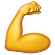 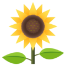 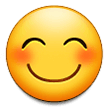 V naslednjem šolskem letu boste podali v srednje šole; v manjša in večja mesta. Srečali se boste z raznolikimi stavbami, bloki, stolpnicami, kulturnimi ustanovami. Gradnja naselji, še posebej mest mora biti skrbno načrtovana.Urbanizem je dejavnost, ki se ukvarja z načrtovanjem novih naselij in mest in s smotrnim vzdrževanjem, prilagajanjem in urejanjem obstoječih naselij in mest.Danes boste spoznali kaj je urbanistični prostor.Na spletu poiščite e-učbenik Likovna umetnost 9 (elektronski učbeniki). Najdeš ga na povezavi:https://eucbeniki.sio.si/Ko najdeš e-učbenik Likovna umetnost 9, klikni na zavihek Kazalo. V Kazalu poišči naslov Arhitektura in klikni nanj. Odprejo se ti dve poglavji, klikni na poglavje z naslovom: Urbanistični prostor. Na tej strani si pomagaj z zavihkom Strani. Ko klikneš nanj se ti odprejo teme povezane z urbanističnim prostorom. Naloga: 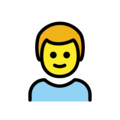 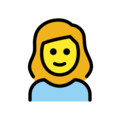 Preberi:Urbanistični prostor od strani 93 do strani 95 Razmisli:Kje bi rajši živel? V mestu? Prednosti mesta? Na vasi? Prednosti vasi?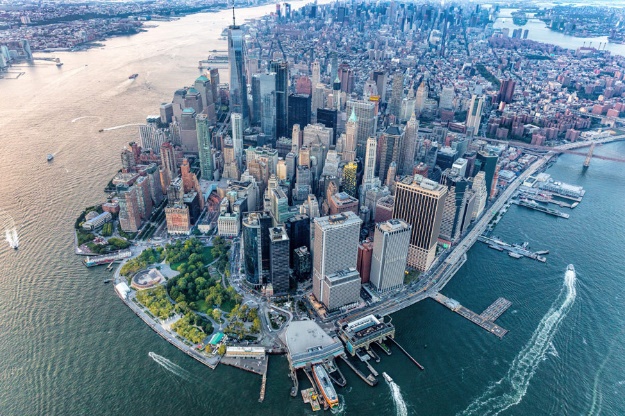 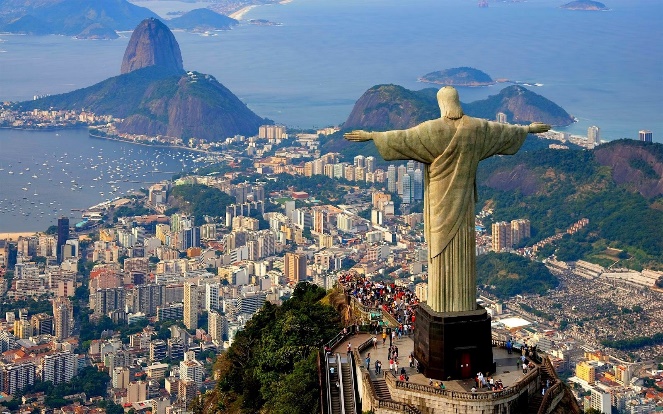 New York                                                              Rio de Janiero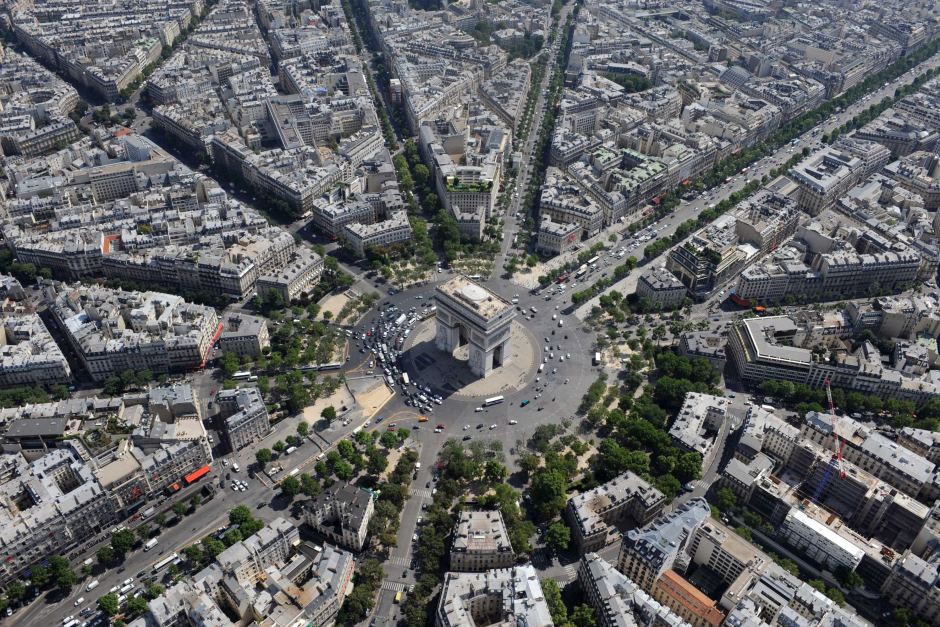 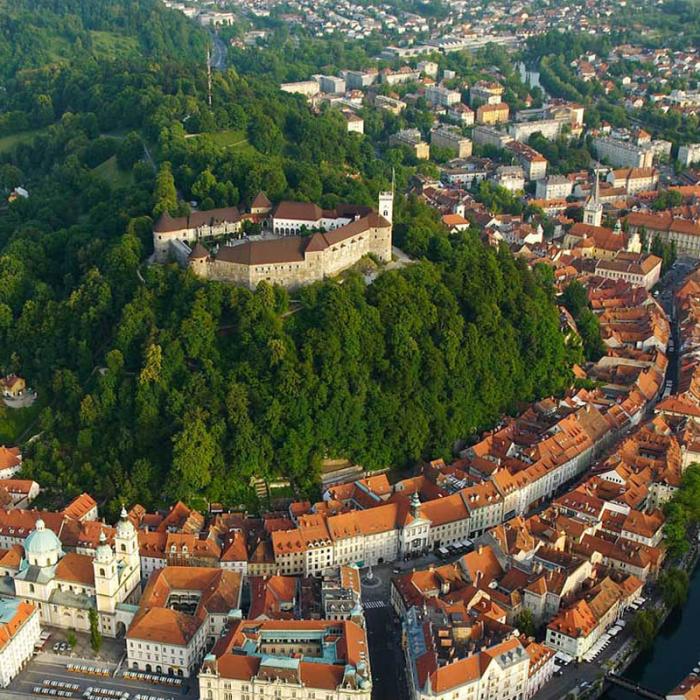 Pariz                                                                                                        Ljubljana                                    Pripravila: Nives Žibrik